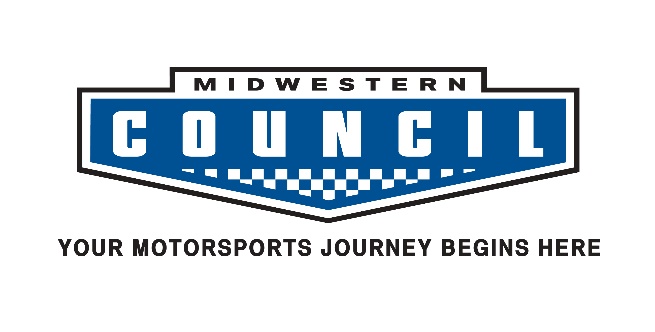 Have you ever held a Midwestern Council Competition License?                                                   YES     NOIf YES, previous license number and type? _____________________________________________________Have you held a Competition License with another organization?                                                  YES     NOIf YES, with what organization(s) and what level license(s)?       Have you had any medical problems in the last 12 months that would fall under MC GCR Sec’s 3.1.1.1.2 					                                                                                                          YES     NOIf YES please list:	_____________________________________________________________________________I CERTIFY THE ABOVE INFORMATION IS CORRECT AND VALIDDATE:                   	             SIGNATURE:   INSTRUCTIONS FOR FILING:Name:Address:City, State Zip:Home Phone:Work Phone:E-Mail:Club:Date of Birth:1.Be sure to join the MC club of your choice on MotorSportReg (msreg.com) for 2021.You can also now apply for a license at  msreg.com/MC-2021CompLicense as well!2.If current medical (completed within past 2 years) is not on file, visit your doctor and have him/her complete the medical form. (Available at: https://www.mcscc.org/forms/MCSCC-MedicalForm-2021-2022.pdf ) 3.License Fee schedule below. Make check out to MCSCC. 4.Answer all questions.5.Sign and Date application.6.Make copies of all of your documentation before mailing it.7.Mail Application and Medical to the Licensing Director at the address below.Licensing Director                                                   License Fee ScheduleRob Woelfle                                                Type            Before 4-9-21    After 4-9-21W1389 County Rd C                                   Novice                 $45                 $55Brooklyn  WI  53521                                   Full Comp            $45                 $55        Licensing@MCSCC.org                             Provisional           $75                 $75  608 712 4605  5pm – 8pm only                  MPL                     $45                 $55